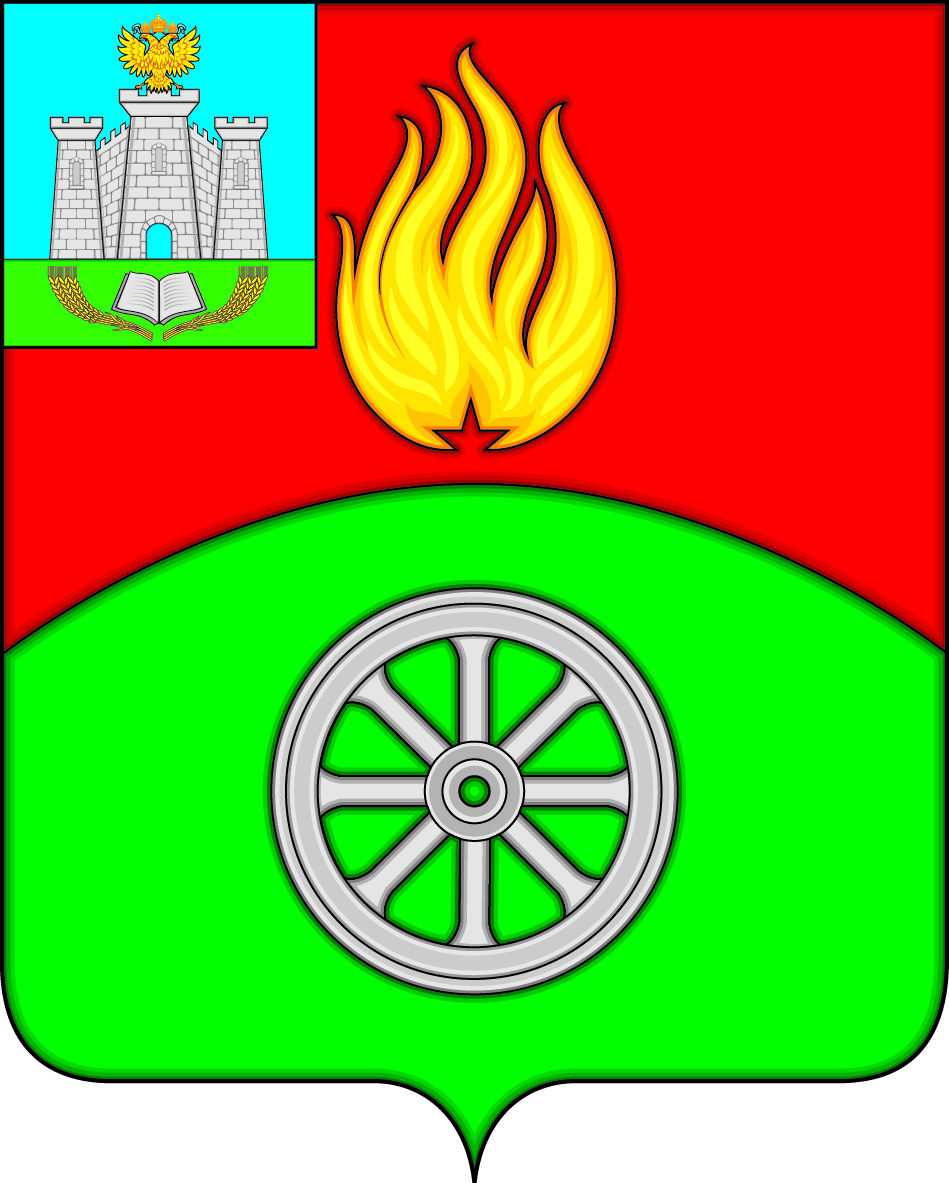  РОССИЙСКАЯ ФЕДЕРАЦИЯОРЛОВСКАЯ ОБЛАСТЬВЕРХОВСКИЙ РАЙОНАДМИНИСТРАЦИЯ ПОСЕЛКА ВЕРХОВЬЕПОСТАНОВЛЕНИЕ25 декабря 2023 года                                                                                      № 401       п. ВерховьеО внесении изменения в постановление Администрации поселка Верховье Верховского района Орловской области от 20 ноября 2023 года № 365 «О проведении аукциона по продаже земельного участка в электронной форме»В связи с изменениями в кадровом составе Администрация поселка Верховье Верховского района Орловской области п о с т а н о в л я е т:1. Внести в постановление Администрации поселка Верховье Верховского района Орловской области от 20 ноября 2023 года № 365                      «О проведении аукциона по продаже земельного участка в электронной форме» следующее изменение: приложение 1 к постановлению изложить в редакции согласно приложению.2.  Контроль за исполнением настоящего постановления оставляю                       за собой.Глава поселка Верховье                                                             М.В. ВеличкинаСостав аукционной комиссии:Быковская Татьяна Валерьевна – заместитель главы Администрации поселка Верховье по финансовым вопросам, планированию, бухгалтерскому учету и отчетности, председатель аукционной комиссии;Полякова Татьяна Ивановна - главный специалист - юрист Администрации поселка Верховье, заместитель председателя аукционной комиссии;Новикова Наталья Васильевна – главный специалист Администрации поселка Верховье, секретарь аукционной комиссии.Члены аукционной комиссии:Головина Наталья Алексеевна - главный специалист Администрации поселка Верховье; Трошина Галина Николаевна - главный специалист Администрации поселка Верховье.».Приложение к постановлению Администрации поселка ВерховьеВерховского района Орловской области от 25 декабря 2023 года № 401«Приложение 1 к постановлению Администрации поселка ВерховьеВерховского района Орловской области от 20 ноября 2023 года № 365